Publicado en Madrid el 19/02/2020 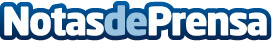 Fortalecer la limpieza especializada, permitirá que los clientes busquen los servicios de Tn CentroTn Centro empresa de limpieza avalada por más de 60 años de experiencia, con sede en Madrid cuenta con el respaldo de Neteges Tot Net, en su proyecto de crecimiento en la limpieza profesional especializadaDatos de contacto:Tn Centro limpiezasDepartamento de Marketing902360099Nota de prensa publicada en: https://www.notasdeprensa.es/fortalecer-la-limpieza-especializada-permitira Categorias: Nacional Madrid Logística Recursos humanos Otras Industrias http://www.notasdeprensa.es